様式１　　　　　　　　　　　　　　　　　　　　　　　　　　　　　　　　　　　　令和　　　年　　　月　　　日社会福祉法人　宇部市社会福祉協議会　会長　様　　　　　　　　　　　　　　　　　　　　　　　　　　　　　　　　　　　　　　社会福祉協議会　会長　　　　　　　　　　　　　　　　令和　　年度　ふれあい・いきいきサロン活動助成金の交付申請についてこのことについて、下記のとおり関係書類を添えて申請します。記　　　　　助成金の額　　　　　　　　　　　　　　　　　　　　　　　　円　　　添付書類　　　ふれあい・いきいきサロン活動実施計画書（様式1‐①）　　　ふれあい・いきいきサロン活動予算書（様式1‐②）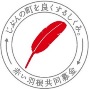 この事業は赤い羽根共同募金の助成金が使われています。様式1‐①令和　　年度　ふれあい・いきいきサロン活動実施計画書　　　地区名　　　　　　　　　　　　　　　　　　様式1‐②令和　　年度　ふれあい・いきいきサロン活動予算書【収入の部】　　　　　　　　　　　　　　　　　　　　　　　　　　　　　　　　　　　　　　　（単位：円）【支出の部】　　　　　　　　　　　　　　　　　　　　　　　　　　　　　　　　　　　　　　　（単位：円）サロンの名称サロンの名称実施主体○を付けて下さい実施主体○を付けて下さい自治会 ・ ふれあいセンター ・ 民生委員 ・ 福祉委員 ・ 地区社会福祉協議会老人クラブ ・ その他（                              ）自治会 ・ ふれあいセンター ・ 民生委員 ・ 福祉委員 ・ 地区社会福祉協議会老人クラブ ・ その他（                              ）自治会 ・ ふれあいセンター ・ 民生委員 ・ 福祉委員 ・ 地区社会福祉協議会老人クラブ ・ その他（                              ）自治会 ・ ふれあいセンター ・ 民生委員 ・ 福祉委員 ・ 地区社会福祉協議会老人クラブ ・ その他（                              ）自治会 ・ ふれあいセンター ・ 民生委員 ・ 福祉委員 ・ 地区社会福祉協議会老人クラブ ・ その他（                              ）自治会 ・ ふれあいセンター ・ 民生委員 ・ 福祉委員 ・ 地区社会福祉協議会老人クラブ ・ その他（                              ）代表者代表者役職・氏名　役職・氏名　役職・氏名　役職・氏名　役職・氏名　役職・氏名　担当者連絡先担当者連絡先役職・氏名　役職・氏名　役職・氏名　役職・氏名　役職・氏名　役職・氏名　担当者連絡先担当者連絡先住所　住所　住所　住所　住所　住所　担当者連絡先担当者連絡先電話番号　	電話番号　	電話番号　	電話番号　	Ｆａｘ　	Ｆａｘ　	担当者連絡先担当者連絡先ｍａｉｌ　ｍａｉｌ　ｍａｉｌ　ｍａｉｌ　ｍａｉｌ　ｍａｉｌ　開設場所開設場所開設場所会場　会場　会場　会場　会場　開設場所開設場所開設場所住所　　　　　　　　　　　　　　　　　　　　　　　　　　　　（　　　　 　区自治会）住所　　　　　　　　　　　　　　　　　　　　　　　　　　　　（　　　　 　区自治会）住所　　　　　　　　　　　　　　　　　　　　　　　　　　　　（　　　　 　区自治会）住所　　　　　　　　　　　　　　　　　　　　　　　　　　　　（　　　　 　区自治会）住所　　　　　　　　　　　　　　　　　　　　　　　　　　　　（　　　　 　区自治会）設立年月日設立年月日設立年月日平成・令和　　年　　月　　日設立平成・令和　　年　　月　　日設立平成・令和　　年　　月　　日設立平成・令和　　年　　月　　日設立平成・令和　　年　　月　　日設立対象地域対象地域対象地域開催回数（予定）（年度内合計）開催回数（予定）（年度内合計）開催回数（予定）（年度内合計）合計　　　　回参加者数（予定）参加者数（予定）参加者数（予定）年間合計　　　　　　　　　　 人開催回数（予定）（年度内合計）開催回数（予定）（年度内合計）開催回数（予定）（年度内合計）合計　　　　回内訳内訳内訳参加者　　　　　　　　　　　　人　　　　 　開催回数（予定）（年度内合計）開催回数（予定）（年度内合計）開催回数（予定）（年度内合計）合計　　　　回内訳内訳内訳担い手　　　　　　　　　　　　人参加者負担金参加者負担金参加者負担金有　・　無有　・　無１回の金額１回の金額1人1回　　　　　　　　　　　円参加者の概要参加者の概要参加者の概要当年度実施計画※日程や曜日が決まっている場合はご記入下さい。※既存の予定表等がある場合は別紙でもかまいません。当年度実施計画※日程や曜日が決まっている場合はご記入下さい。※既存の予定表等がある場合は別紙でもかまいません。当年度実施計画※日程や曜日が決まっている場合はご記入下さい。※既存の予定表等がある場合は別紙でもかまいません。【概要】実施予定内容にチェックを入れてください（複数チェック可）体操　（毎回　・　時々）　会食　　茶話会　　認知症予防　　　　　　　　　　　　　　　趣味活動　　その他（　　　　　　　　　　　　　　　　　　　　　　　　　　　　）　【概要】実施予定内容にチェックを入れてください（複数チェック可）体操　（毎回　・　時々）　会食　　茶話会　　認知症予防　　　　　　　　　　　　　　　趣味活動　　その他（　　　　　　　　　　　　　　　　　　　　　　　　　　　　）　【概要】実施予定内容にチェックを入れてください（複数チェック可）体操　（毎回　・　時々）　会食　　茶話会　　認知症予防　　　　　　　　　　　　　　　趣味活動　　その他（　　　　　　　　　　　　　　　　　　　　　　　　　　　　）　【概要】実施予定内容にチェックを入れてください（複数チェック可）体操　（毎回　・　時々）　会食　　茶話会　　認知症予防　　　　　　　　　　　　　　　趣味活動　　その他（　　　　　　　　　　　　　　　　　　　　　　　　　　　　）　【概要】実施予定内容にチェックを入れてください（複数チェック可）体操　（毎回　・　時々）　会食　　茶話会　　認知症予防　　　　　　　　　　　　　　　趣味活動　　その他（　　　　　　　　　　　　　　　　　　　　　　　　　　　　）　質問掲載内容を関係機関等へ公開してよろしいですか？　→　□はい　□いいえ掲載内容を関係機関等へ公開してよろしいですか？　→　□はい　□いいえ掲載内容を関係機関等へ公開してよろしいですか？　→　□はい　□いいえ掲載内容を関係機関等へ公開してよろしいですか？　→　□はい　□いいえ掲載内容を関係機関等へ公開してよろしいですか？　→　□はい　□いいえ掲載内容を関係機関等へ公開してよろしいですか？　→　□はい　□いいえ掲載内容を関係機関等へ公開してよろしいですか？　→　□はい　□いいえ質問社会福祉法人による運営支援（健康講座等）を希望されますか？→　□はい　□いいえ社会福祉法人による運営支援（健康講座等）を希望されますか？→　□はい　□いいえ社会福祉法人による運営支援（健康講座等）を希望されますか？→　□はい　□いいえ社会福祉法人による運営支援（健康講座等）を希望されますか？→　□はい　□いいえ社会福祉法人による運営支援（健康講座等）を希望されますか？→　□はい　□いいえ社会福祉法人による運営支援（健康講座等）を希望されますか？→　□はい　□いいえ社会福祉法人による運営支援（健康講座等）を希望されますか？→　□はい　□いいえ費　　目予算額摘　　　　　　要助成金市社協合　　計費　　目予算額摘　　　　　　要合　　計